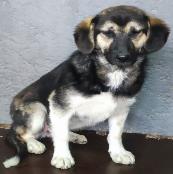 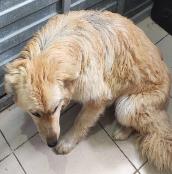 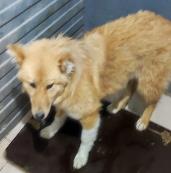 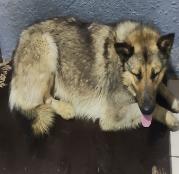 № 422Отловлено: 23.06.2023ул. 9П, 4 стр. 12Вид: собака.Порода/пол: беспородная, сука.Окрас: черный с белым.Возраст: 1 год.Вес: 20 кг.Рост: 47 см. в холке.Приметы: Особенности поведения:СпокойнаяИН: 643110800463156Вакцинация: Стерилизация: ранееВет. паспорт: нет№ 423Отловлено: 23.06.2023ул. 9П, 4 стр. 12Вид: собака.Порода/пол: беспородный, кобель.Окрас: рыжий.Возраст: 1 года.Вес: 24 кг.Рост: 49 см. в холке.Приметы: Особенности поведения:СпокойныйИН: 643110800463153Вакцинация: Стерилизация:Вет. паспорт: нет№ 424Отловлено: 23.06.2023ул. Индустриальная, 21АВид: собака.Порода/пол: беспородная, сука.Окрас: рыжий.Возраст: 1 года.Вес: 24 кг.Рост: 49 см. в холке.Приметы: Особенности поведения:СпокойнаяИН: 643110800463155Вакцинация: Кастрация:Вет. паспорт: нет№ 425Отловлено: 23.06.2023ул. Индустриальная, 21БВид: собака.Порода/пол: беспородный, кобель.Окрас: черно - рыжий.Возраст: 1,5 года.Вес: 30 кг.Рост: 51 см. в холке.Приметы: Особенности поведения:СпокойныйИН: Вакцинация: Кастрация:Вет. паспорт: нет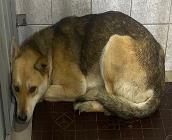 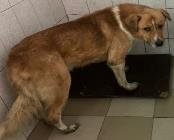 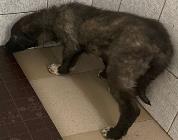 № 426Отловлено: 23.06.20232 П – 2 ЗПУ, 21 стр. 19Вид: собака.Порода/пол: беспородный, кобель.Окрас: черно - рыжий.Возраст: 1,5 года.Вес: 30 кг.Рост: 51 см. в холке.Приметы: Особенности поведения:СпокойныйИН: Вакцинация: Кастрация:Вет. паспорт: нет№ 427Отловлено: 23.06.2023СОНТ Ремонтник, 87Вид: собака.Порода/пол: беспородный, кобель.Окрас: рыжий с белымВозраст: 5 лет.Вес: 35 кг.Рост: 55 см. в холке.Приметы: Особенности поведения:СпокойныйИН: Вакцинация: Кастрация:Вет. паспорт: нет№ 428Отловлено: 23.06.2023СОНТ Ремонтник, 87Вид: щенок.Порода/пол: беспородная, сука.Окрас: темно - серый.Возраст: 4 месяца.Вес: 4 кг.Рост: 13 см. в холке.Приметы: Особенности поведения:СпокойнаяИН: Вакцинация: Кастрация:Вет. паспорт: нет